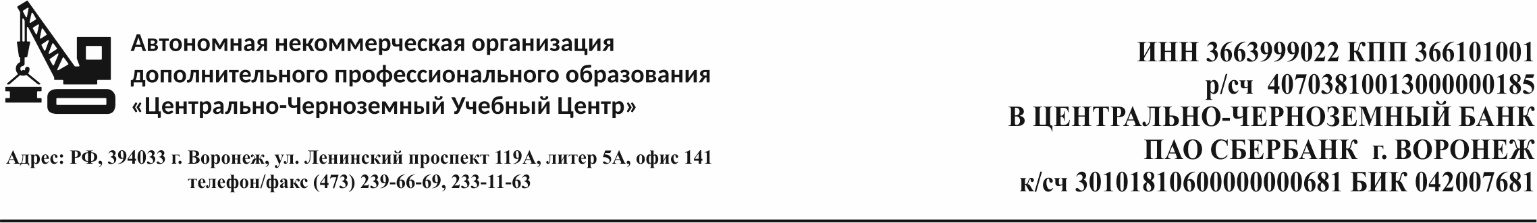 ПоложениеО формах контроля знаний слушателейВ АНО «ДПО ЦЧР Учебный Центр»Воронеж 2016Термины, определения, сокращенияОбщие положенияНастоящее Положение о формах контроля знаний, обучающихся в АНО ДПО «ЦЧР Учебный Центр» (далее- Положение) регламентирует формы, периодичность, порядок осуществления контроля знаний слушателей в АНО ДПО «ЦЧР Учебный Центр» (далее Учебный Центр) в соответствии с утвержденными в установленном порядке образовательными программами.Настоящее Положение разработано в соответствии с Федеральным законом от 29.12.2012 № 273-ФЗ (ред. От 13.07.2015) «Об образовании в Российской Федерации» (с изм. и доп., вступившими в силу с 24.07.2015); письмом Минобрнауки России от 01.04.2013 г № ИР-170/17 «О Федеральном законе «Об образовании в РФ»; Письмом Министерства образования и науки РФ от 30.03.2015 г № АК-821/06 «О направлении методических рекомендаций по итоговой аттестации слушателей»; Уставом Учебного центра.Настоящее положение разработано с целью выработки единых подходов к формам, порядку аттестации слушателей Учебного центра, повышения ответственности каждого работника за степень усвоения слушателями образовательной программы.Порядок, формы, периодичность при проведении текущего контроля обучающихся определяются преподавателем, преподающим предмет и отражаются в журналах учета обучения. Примерный перечень различных форм контроля: Лицам, успешно освоившим соответствующую образовательную программу и прошедшим итоговую аттестацию, выдаются документы об образовании и (или) квалификацииФормы контроля знаний обучающихсяТекущий контроль реализуется на занятиях в процессе общения с преподавателем. Каждая форма текущего контроля оценивается оценкой «зачтено» - «незачтено»Промежуточный контроль осуществляется в целях оценки уровня теоретических знаний по дисциплинам, предусмотренным образовательными программами, реализуемыми в Учебном центре.Промежуточный контроль осуществляется в целях оценки уровня теоретических знаний по дисциплинам и является составной частью системы мероприятий, направленных на обеспечение качества учебного процесса.К итоговой аттестации допускаются слушатели, не имеющие задолженности и в полном объеме выполнившие учебный план по образовательной программе.Во время проведения различных форм контроля слушатели могут пользоваться документацией на усмотрение педагогического работника.Слушатель обязан являться в указанное время, отведенное для проведения контроля знаний. В случае опоздания время, отведенное на контроль знаний, не продлевается.Слушателям, не прошедшим контроль знаний в установленные сроки по уважительной причине, устанавливаются индивидуальные сроки прохождения итоговой аттестации.Слушатели, при условии выполнения ими образовательной программы, имеют право на досрочное прохождение итоговой аттестации.4.Экзаменационная комиссия4.1.Для слушателей, завершающих обучение по дополнительным профессиональным программам профессиональной переподготовки и повышения квалификации, а так же по программам дополнительного образования в случае завершения полного цикла обучения итоговая аттестация является обязательной4.2. Для проведения итоговой аттестации создается комиссия в составе не менее 3-х человек. Персональный состав экзаменационной комиссии утверждается Приказом директора Учебного центра.5.Порядок проведения повторной итоговой аттестации5.1. Слушатели, не прошедшие итоговую аттестацию или получившие неудовлетворительные результаты, вправе пройти повторно итоговую аттестацию в сроки, определяемые Учебным центром.5.2 Слушателям, не прошедшим итоговую аттестацию или получившим неудовлетворительные результаты, может быть выдана справка об обучении или о периоде обучения по образцу, установленному Учебным Центром.6. Критерии оценки знаний.6.1. По результатам любого из видов аттестационных испытаний выставляются оценки по двухбалльной (удовлетворительно (зачтено), неудовлетворительно (не зачтено)) или пятибалльной системе (отлично, хорошо, удовлетворительно, неудовлетворительно)7. Заключительные положения.Настоящее Положение является обязательным к исполнению для всех педагогических работников, слушателей и сотрудников Учебного центраУтверждаю:директор АНО ДПО «ЦЧР Учебный Центр»______________О.А. Плотникова«_____»________2016 г.Промежуточная аттестацияЛюбой вид аттестации обучающихся в течении времени освоения образовательной программыИтоговая аттестацияФорма оценки степени и уровня освоения учащимися образовательной программыквалификацияУровень знаний, умений, навыков, характеризующий подготовленность к выполнению определенного вида профессиональной деятельностиКачество образованияКомплексная характеристика образовательной деятельности и подготовки обучающихся, выражающая степень их соответствия образовательным стандартам и потребностям физического или юридического лица, в интересах которого осуществляется образовательная деятельность, в том числе степень достижения планируемых результатов образовательной программыОбучающийсяФизическое лицо, осваивающее образовательную программуОбучениеЦеленаправленный процесс организации деятельности обучающихся по овладению знаниями, умениями, навыками, приобретению опыта применения знаний в повседневной жизни и формированию у обучающихся мотивации получения образования в течении всей жизни.СлушателиЛица, осваивающие дополнительные профессиональные программы, лица, осваивающие программы профессионального обучения.Учебный планДокумент, который определяет перечень, трудоемкость, последовательность и распределение по периодам обучения учебных предметов, курсов, дисциплин, иных видов учебной деятельности, формы промежуточной аттестации обучающихся.контрольФормы контроляТекущий контрольПисьменная работа;Опрос;Тестирование;Собеседование.Промежуточный контрольПисьменная работа;Опрос;Тестирование;Собеседование;Круглый столИтоговая аттестацияПисьменная работа;Тестирование;Зачет;Собеседование;Опрос.